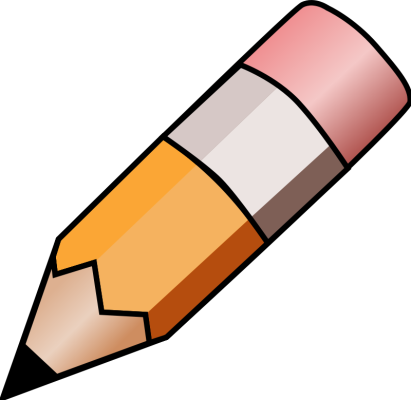 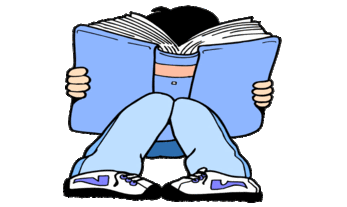 YEAR 3 HOME LEARNING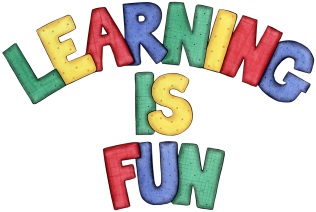 YEAR 3 HOME LEARNINGDate Set07/12/18Date Due12/12/18MathleticsThis week will be reviewing what we have learnt over the autumn term. This includes, adding and subtracting mentally, fractions, times tables and angles. SpellodromeWritingThis week children will be revising words from previous spelling challenges.happilysadlybadlyelderlyhonestlymostlysmelly brightlyexactlyfriendlySpellings can also be found on spellodrome.com if you would like extra practice.Writing TaskImagine you have built a snowman and it has come to life. Describe the moment when it realises it can move. Describe it moving gently and carefully at first. Describe what it decides to do. What happens next? This home learning is due Wednesday 12th December 2018.ReadingRecommended daily reading time:KS2 40 minutes.Home Learning ProjectDate Set:                       n/a                      Date Due: n/aGreekPlease go to Greek Class Blog for Greek Home LearningGreek Class - St Cyprian's Greek Orthodox Primary Academy